<Commission>{ENVI}Udvalget om Miljø, Folkesundhed og Fødevaresikkerhed</Commission>ENVI_PV(2020)0616_1PROTOKOLfra mødet tirsdag den 16. juni 2020 kl. 9.00-11.00BRUXELLESMødet åbnet tirsdag den 16. juni 2020 kl. 9.10 under forsæde af Pascal Canfin (formand).1.	Vedtagelse af dagsorden	ENVI_OJ(2020)0616_1Dagsordenen vedtoges i den form, der fremgår af denne protokol.2.	Meddelelser fra formandenFormanden meddelte følgende:	Tolkning:  På grund af knappe ressourcer og tekniske begrænsninger i mødelokalet og baseret på ENVI-medlemmernes sprogprofil var der tolkning til rådighed på 6 sprog: fransk, tysk, italiensk, engelsk, spansk og polsk. 	Elektroniske mødedokumenter/transmission over internettet: Formanden meddelte, at mødedokumenterne som sædvanlig var tilgængelige i elektronisk form gennem applikationen e-meeting, og at mødet ville blive webstreamet.	Fjerndeltagelse af ENVI-medlemmer: Formanden meddelte, at mødet ville blive afholdt med fjerndeltagelse. Fjernafstemningen åbnede kl. 11.00. Medlemmer, der skulle deltage i afstemningen, havde modtaget en papirafstemningsliste, som skulle underskrives og sendes tilbage med angivelse af stemmerne inden kl. 13.00. Resultaterne af afstemningerne om ændringsforslagene ville blive meddelt skriftligt, og den endelige afstemning om udkastet til udtalelse ville finde sted på mødet den 22. juni 2020.	Oplysninger om status for strategien for den fælles landbrugspolitik: Formanden oplyste, at koordinatorerne havde haft en drøftelse om status for det fælles arbejde i AGRI-ENVI med forordningen om strategiske planer under den fælles landbrugspolitik. Koordinatorerne besluttede den 10. juni 2020 med et flertal at udtræde af denne proces for at give de politiske grupper mulighed for at udarbejde kompromisændringsforslag med henblik på afstemningen på plenarmødet.3.	Meddelelser fra formanden om koordinatorernes henstillinger af 10. juni 2020Formanden meddelte, at koordinatorernes henstillinger af 10. juni 2020 var blevet rundsendt elektronisk og ansås for godkendt, da der ikke havde været nogen indvendinger (se bilag I).4.	Drøftelse med Kommissionen om de nationale energi- og klimaplanerIndlæg: Arthur Runge-Metzger (direktør, GD CLIMA), Paula Pinho (fungerende direktør, GD ENER), César Luena, Nils Torvalds, Catherine Griset, Mick Wallace, Martin Hojsík, Eleonora Evi, Catherine Chabaud, Pascal Canfin.5.	Drøftelse med Kommissionen om den europæiske genopretningsplan og forbindelsen til den europæiske grønne pagt og bekæmpelsen af covid-19-udbruddetIndlæg: Maarten Verwey (generaldirektør, GD ECFIN), Mario Nava (generaldirektør, GD REFORM), Peter Liese, Jytte Guteland, Martin Hojsík, Silvia Sardone, Bas Eickhout, Alexandr Vondra, Silvia Modig, Lídia Pereira, Miriam Dalli, Anna Zalewska, Mick Wallace, Eleonora Evi, Delara Burkhardt, César Luena, Antoni Comín I Oliveres.****** Fjernafstemning ***6.	Den europæiske skovstrategi - vejen frem	ENVI/9/01960		2019/2157(INI)		Vedtagelse af udkast til udtalelseResultaterne af afstemningerne om ændringsforslagene ville blive meddelt skriftligt. Den endelige afstemning om udkastet til udtalelse ville finde sted på mødet den 22. juni 2020.*** Fjernafstemning afsluttet ***7.	Diverse sagerIngen sager under dette punkt.8.	Tid og sted for næste møde	Juni 2020 (Bruxelles)***Mødet hævet kl. 11.10.ПРИСЪСТВЕН ЛИСТ/LISTA DE ASISTENCIA/PREZENČNÍ LISTINA/DELTAGERLISTE/ ANWESENHEITSLISTE/KOHALOLIJATE NIMEKIRI/ΚΑΤΑΣΤΑΣΗ ΠΑΡΟΝΤΩΝ/RECORD OF ATTENDANCE/ LISTE DE PRÉSENCE/POPIS NAZOČNIH/ELENCO DI PRESENZA/APMEKLĒJUMU REĢISTRS/DALYVIŲ SĄRAŠAS/ JELENLÉTI ÍV/REĠISTRU TA' ATTENDENZA/PRESENTIELIJST/LISTA OBECNOŚCI/LISTA DE PRESENÇAS/ LISTĂ DE PREZENŢĂ/PREZENČNÁ LISTINA/SEZNAM NAVZOČIH/LÄSNÄOLOLISTA/NÄRVAROLISTA* 	(P)	=	Председател/Presidente/Předseda/Formand/Vorsitzender/Esimees/Πρόεδρος/Chair/Président/Predsjednik/Priekšsēdētājs/ Pirmininkas/Elnök/'Chairman'/Voorzitter/Przewodniczący/Preşedinte/Predseda/Predsednik/Puheenjohtaja/Ordförande	(VP) =	Заместник-председател/Vicepresidente/Místopředseda/Næstformand/Stellvertretender Vorsitzender/Aseesimees/Αντιπρόεδρος/ Vice-Chair/Potpredsjednik/Vice-Président/Potpredsjednik/Priekšsēdētāja vietnieks/Pirmininko pavaduotojas/Alelnök/ Viċi 'Chairman'/Ondervoorzitter/Wiceprzewodniczący/Vice-Presidente/Vicepreşedinte/Podpredseda/Podpredsednik/ Varapuheenjohtaja/Vice ordförande	(M)	=	Член/Miembro/Člen/Medlem./Mitglied/Parlamendiliige/Βουλευτής/Member/Membre/Član/Membro/Deputāts/Narys/Képviselő/ Membru/Lid/Członek/Membro/Membru/Člen/Poslanec/Jäsen/Ledamot	(F)	=	Длъжностно лице/Funcionario/Úředník/Tjenestemand/Beamter/Ametnik/Υπάλληλος/Official/Fonctionnaire/Dužnosnik/ Funzionario/Ierēdnis/Pareigūnas/Tisztviselő/Uffiċjal/Ambtenaar/Urzędnik/Funcionário/Funcţionar/Úradník/Uradnik/Virkamies/ TjänstemanAnnex IEUROPEAN PARLIAMENTCOMMITTEE ON THE ENVIRONMENT, PUBLIC HEALTH AND FOOD SAFETYCO-ORDINATORS' MEETING- not to be treated in full committee -Wednesday, 10 June 2020, 15:30 - 17:00COORDINATORS’ RESULTS12.06.2020	Mr Canfin, Chair 	Mr Liese, Coordinator of the EPP group	Ms Guteland, Coordinator of the S&D group 	Mrs Trillet-Lenoir, replacing Mr Torvalds, Coordinator of the Renew group	Ms Sardone, Coordinator of the ID group (present for last part of meeting)	Mr Eickhout, Coordinator of the Greens/EFA group	Mr Fiocchi, replacing Mr Vondra, Coordinator of the ECR group	Ms Modig, Coordinator of the GUE/NGL group 1.	ADOPTION OF DRAFT AGENDA The draft agenda was adopted in the form shown in the minutes.2.		CHAIR’S ANNOUNCEMENTS	Update on joint ENVI-ITRE hearing with pharmaceutical strategy on COVID-19 vaccines 	Additional ENVI meeting requested on 22 June for presentation by the Commission of their document on vaccines (and possible related legislative proposal)	Remote voting in ENVI (use of iVote application as from week 26)3.	THE EU RECOVERY PACKAGE AND THE UPDATED COMMISSION WORK 	PROGRAMME - IMPLICATIONS FOR ENVI (MM)Decision taken:	Coordinators had an exchange of views on the EU recovery package and decided:a.	to welcome the level of ambition of the Commission proposals for a stand-alone Health4All Programme and the revised RescEU programme, which should be maintained in the future talks with the Council;b.	to request Rule 57 opinions with exclusive and shared competences on  climate and environmental, public health and civil protection aspects) in relation to the following proposals	Establishing a Recovery and Resilience Facility	Establishing the InvestEU Programme	Solvency Support Instrument;c.	to appoint the Chair as the rapporteur for the different opinions, to directly open a deadline for amendments in ENVI in line with the timetable of the lead committees and to coordinate as much as possible the process at coordinators’ level.4.	DECISIONS ON URGENT MATTERS 4.1	State of play with other committees Decision taken:	Coordinators mandated the Chair to contact his AGRI counterpart to discuss the modalities of a possible joint report under Rule 58, as supported by a majority of coordinators.4.2	EP representatives in the ECDC Management Board (IP/SC)Decision taken: 	Following the clarification of the position of the EP contact person for relations with the ECDD, coordinators decided to take the decision on the EP representatives in the ECDC Management Board through a written procedure. 5. 	DECISIONS ON PROCEDURE (see list of points in Annex II and IIa)Reports1.	Establishment of a Programme for the Union's action in the field of health –for the period 2021-2027 and repealing Regulation (EU) No 282/2014 (“EU4Health Programme”) (VP/IP)	ENVI/9/03163	***I	2020/0102(COD)	COM(2020)0405 – C9-0152/2020Decision taken:	No additional action needed at this stage2.	Amending Regulation (EU) 2016/1628 as regards its transitional provisions in order to address the impact of COVID-19 crisis	ENVI/9/03214	***I	2020/0113(COD)	COM(2020)0233 – C9-0161/2020Decision taken:	See under item 6 for the procedure to follow in ENVI.3.	Amending Decision No 1313/2013/EU on a Union Civil Protection Mechanism (GF/LV)	ENVI/9/03230	***I	2020/0097(COD)	COM(2020)0220 – C9-0160/2020	Deadline for tabling amendments:6 July 2020, 11.00Decision taken: 	No additional action needed at this stage.* * *Own-initiative reports4.	The COVID-19 pandemic and the health and environmental response (SC)Decision taken: 	The item was postponed to next coordinators’ meeting. * * *Legislative opinions5.	Establishing the InvestEU Programme (MM)	ENVI/9/03160	***I	2020/0108(COD)	COM(2020)0403 – C9-0158/2020Decision taken: 	See under item 3 for the procedure to follow in ENVI.6.	Establishing a Technical Support Instrument (MM)	ENVI/9/03171	***I	2020/0103(COD)	COM(2020)0409 – C9-0148/2020Decision taken:	No action7.	Amending Regulation (EU) No 1303/2013 as regards exceptional additional resources and implementing arrangements under the Investment for growth and jobs goal to provide assistance for fostering crisis repair in the context of the COVID-19 pandemic and preparing a green, digital and resilient recovery of the economy (REACT-EU) (MM)	ENVI/9/03183	***I	2020/0101(COD)	COM(2020)0451 – C9-0149/2020Decision taken:	No action8.	Amending Council Regulation (EU, EURATOM) No 1311/2013 laying down the multiannual financial framework for the years 2014-2020	ENVI/9/03193	***	2020/0109(APP)	COM(2020)0446Decision taken:	No action9.	Establishing a Recovery and Resilience Facility (MM)	ENVI/9/03219	***I	2020/0104(COD)	COM(2020)0408 – C9-0150/2020Decision taken: 	See under item 3 for the procedure to follow in ENVI.10.	Public sector loan facility under the Just Transition Mechanism (MM)	ENVI/9/03227	***I	2020/0100(COD)	COM(2020)0453 – C9-0153/2020Decision taken: 	See under item 3 for the procedure to follow in ENVI.* * *Non-legislative opinions11. 	JURI own-initiative report on “Liability of companies for environmental damage” (AS)Decision taken: 	Coordinators decided to provide an opinion to the JURI report pursuant to Rule 56 and to appoint the chair as rapporteur.12.	JURI own-initiative report on “Corporate due diligence” (GF)Decision taken: 	Coordinators decided to provide an opinion to the JURI report pursuant to Rule 56 and to appoint the chair as rapporteur. * * *Documents received for information13.	Report from the Commission to the European Parliament and the Council regarding the use of additional forms of expression and presentation of the nutrition declaration	COM(2020)020714.	Draft amending budget no 6 to the general budget 2020 Reflecting in the budget 2020 the launch of the recovery plan for Europe	COM(2020)042315.	Communication from the Commission to the European Parliament, the Council, the European Economic and Social Committee and the Committee of the Regions: Adjusted Commission Work Programme 2020	COM(2020)044016.	Proposal for a Council Regulation establishing a European Union Recovery Instrument to support the recovery in the aftermath of the COVID-19 pandemic	COM(2020)044117.	Communication from the Commission to the European Parliament, the European Council, the Council, the European Economic and Social Committee and the Committee of the Regions: The EU budget powering the recovery plan for Europe	COM(2020)044218.	Amended proposal for a Council Regulation laying down the multiannual financial framework for the years 2021 to 2027	COM(2020)044319.	Amended proposal for a Council Decision on the system of Own Resources of the European Union	COM(2020)044520.	Amended proposal for a Regulation of the European Parliament and of the Council on the European Social Fund Plus (ESF+)	COM(2020)044721.	Amended proposal for a Regulation of the European Parliament and of the Council on the European Regional Development Fund and on the Cohesion Fund	COM(2020)045222.	Amended proposal for a regulation of the European Parliament and of the Council establishing Horizon Europe – the Framework Programme for Research and Innovation, laying down its rules for participation and dissemination, Decision of the European Parliament and of the Council on establishing the specific programme implementing Horizon Europe – the Framework Programme for Research and Innovation, Regulation of the European Parliament and of the Council establishing the Neighbourhood, Development and International Cooperation Instrument, Regulation of the European Parliament and of the Council establishing rules on support for strategic plans to be drawn up by Member States under the Common agricultural policy (CAP Strategic Plans) and financed by the European Agricultural Guarantee Fund (EAGF) and by the European Agricultural Fund for Rural Development (EAFRD) and repealing Regulation (EU) No 1305/2013 of the European Parliament and of the Council and Regulation (EU) No 1307/2013 of the European Parliament and of the Council (GF/MM)	COM(2020)0459Decision taken: 	No opinion23.	Amended proposal for a Regulation of the European Parliament and of the Council establishing the Just Transition Fund	COM(2020)0460            Responsible: REGIDecision taken: 	Coordinators decided to follow the same procedure and arrangements adopted by the lead committee REGI.* * *Other documents received24.	COMMISSION STAFF WORKING DOCUMENT ENERGY SECURITY: GOOD PRACTICES TO ADDRESS PANDEMIC RISKS	SWD(2020)010425.	Adoption of a Decision on the Conclusion, on behalf of the European Union, of the Protocol to amend the International Convention for the Conservation of Atlantic tunas, following the consent given by the European Parliament at its plenary session on 13 May 202026.	Adoption of a Council Decision amending the Council Decision of 7 June 2016 authorising the Commission to open negotiations on a comprehensive air transport agreement between the European Union and its Member States and the Association of Southeast Asian Nations (ASEAN) Member States as regards matters falling within the exclusive union competence (7787/20)6.	COMMISSION PROPOSAL ON NON-ROAD MOBILE MACHINERY (LINKED TO COVID-19) –WITH A PRESENTATION BY THE COMMISSION (DG GROW) (LV)Decision taken:	Following the presentation of the proposal by the Commission (DG GROW), the Coordinators decided to mandate the Chair to find an agreement with Council on the basis of the Commission proposal (without amendments). They also agreed to use the urgency procedure to allow for speedy first reading agreement, possibly before July, if an agreement is found on this basis.	Coordinators also mandated the Chair to write to Commissioner Breton about the lack of prior information about this legislative proposal and the importance of a good cooperation between the institutions.7.	PROPOSALS FOR DECISION WITHOUT DEBATE 7.1	Petitions for opinion (NP/SC)Decision taken: 		No opinion. The Chair will reply accordingly to the PETI Chair.8.	POINTS FOR INFORMATION 8.1		Petitions for information (NP/SC)Decision taken:	No decision, for information only.8.2	Case-law of interest for the ENVI Committee Decision taken:	No decision, for information only.8.3	Remote voting in ENVI (iVote application)Decision taken:	Coordinators took note of the information provided about the iVote application.9.	ANY OTHER BUSINESS Request from Renew group to consider the state of play on the political discussions with AGRI on the CAP Strategic Plans Regulation Decision taken:	Coordinators had an exchange of views on the state of play of the joint AGRI-ENVI work on the CAP Strategic Plans Regulation. A majority of coordinators decided to withdraw from this process in order to allow political groups to prepare compromise amendments by political groups in view of the plenary vote. 10.	NEXT COORDINATORS' MEETING(tbc)Europa-Parlamentet2019-2024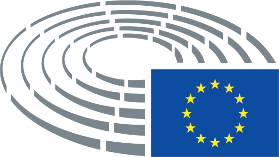 Ordfører for udtalelse:Ordfører for udtalelse:Ordfører for udtalelse:Ordfører for udtalelse:Jessica Polfjärd (PPE)Jessica Polfjärd (PPE)PA – PE646.939v01-00
AM – PE650.588v01-00Kor.udv.:Kor.udv.:Kor.udv.:Kor.udv.:AGRI* – Petri Sarvamaa (PPE)PR – PE645.118v01-00
AM – PE650.371v02-00
AM – PE650.406v02-00Бюро/Mesa/Předsednictvo/Formandskabet/Vorstand/Juhatus/Προεδρείο/Bureau/Predsjedništvo/Ufficio di presidenza/Prezidijs/ Biuras/Elnökség/Prezydium/Birou/Predsedníctvo/Predsedstvo/Puheenjohtajisto/Presidiet (*)Pascal Canfin (P), Dan-Ştefan Motreanu (VP), César Luena (VP), Bas Eickhout (VP), Anja Hazekamp (VP)Членове/Diputados/Poslanci/Medlemmer/Mitglieder/Parlamendiliikmed/Βουλευτές/Members/Députés/Zastupnici/Deputati/Deputāti/ Nariai/Képviselõk/Membri/Leden/Posłowie/Deputados/Deputaţi/Jäsenet/LedamöterBartosz Arłukowicz, Nikos Androulakis, Margrete Auken, Simona Baldassarre, Marek Paweł Balt, Aurelia Beigneux, Sergio Berlato, Alexander Bernhuber, Monika Beňová, Malin Björk, Simona Bonafè, Delara Burkhardt, Traian Băsescu, Sara Cerdas, Mohammed Chahim, Tudor Ciuhodaru, Nathalie Colin-Oesterlé, Miriam Dalli, Christian Doleschal, Eleonora Evi, Agnès Evren, Fredrick Federley, Pietro Fiocchi, Andreas Glück, Catherine Griset, Jytte Guteland, Teuvo Hakkarainen, Martin Hojsík, Pär Holmgren, Jan Huitema, Yannick Jadot, Adam Jarubas, Petros Kokkalis, Athanasios Konstantinou, Ewa Kopacz, Joanna Kopcińska, Peter Liese, Sylvia Limmer, Javi López, Fulvio Martusciello, Liudas Mažylis, Tilly Metz, Silvia Modig, Dolors Montserrat, Alessandra Moretti, Joëlle Mélin, Ville Niinistö, Ljudmila Novak, Grace O'Sullivan, Jutta Paulus, Jessica Polfjärd, Stanislav Polčák, Luisa Regimenti, Frédérique Ries, Rob Rooken, Sándor Rónai, Silvia Sardone, Christine Schneider, Günther Sidl, Ivan Vilibor Scinčić, Linea Søgaard-Lidell, , Nils Torvalds, Véronique Trillet-Lenoir, Edina Tóth, Petar Vitanov, Alexandr Vondra, Mick Wallace, Pernille Weiss, Michal Wiezik, Tiemo Wölken, Anna Zalewska, Esther de Lange, Nicolae Ştefănuță Заместници/Suplentes/Náhradníci/Stedfortrædere/Stellvertreter/Asendusliikmed/Αναπληρωτές/Substitutes/Suppléants/Zamjenici/ Supplenti/Aizstājēji/Pavaduojantysnariai/Póttagok/Sostituti/Plaatsvervangers/Zastępcy/Membros suplentes/Supleanţi/Náhradníci/ Namestniki/Varajäsenet/SuppleanterManuel Bompard, Michael Bloss, Catherine Chabaud, Antoni Comín i Oliveres, Sophie In 't Veld, Billy Kelleher, Norbert Lins, Marlene Mortler, Lídia Pereira, Sirpa Pietikäinen, Christel Schaldemose, Andrey Slabakov, Vincenzo Sofo, Róża Thun und Hohenstein, Sarah Wiener209 (7)209 (7)Ciarán CuffeCiarán Cuffe216 (3)216 (3)56 (8) (Точка от дневния ред/Punto del orden del día/Bod pořadu jednání (OJ)/Punkt på dagsordenen/Tagesordnungspunkt/ Päevakorra punkt/Σημείο της ημερήσιας διάταξης/Agenda item/Point OJ/Točka dnevnog reda/Punto all'ordine del giorno/Darba kārtības punkts/Darbotvarkės punktas/Napirendi pont/Punt Aġenda/Agendapunt/Punkt porządku dziennego/Ponto OD/Punct de pe ordinea de zi/Bod programu schôdze/Točka UL/Esityslistan kohta/Punkt på föredragningslistan)56 (8) (Точка от дневния ред/Punto del orden del día/Bod pořadu jednání (OJ)/Punkt på dagsordenen/Tagesordnungspunkt/ Päevakorra punkt/Σημείο της ημερήσιας διάταξης/Agenda item/Point OJ/Točka dnevnog reda/Punto all'ordine del giorno/Darba kārtības punkts/Darbotvarkės punktas/Napirendi pont/Punt Aġenda/Agendapunt/Punkt porządku dziennego/Ponto OD/Punct de pe ordinea de zi/Bod programu schôdze/Točka UL/Esityslistan kohta/Punkt på föredragningslistan)Наблюдатели/Observadores/Pozorovatelé/Observatører/Beobachter/Vaatlejad/Παρατηρητές/Observers/Observateurs/Promatrači/ Osservatori/Novērotāji/Stebėtojai/Megfigyelők/Osservaturi/Waarnemers/Obserwatorzy/Observadores/Observatori/Pozorovatelia/ Opazovalci/Tarkkailijat/ObservatörerПо покана на председателя/Por invitación del presidente/Na pozvání předsedy/Efter indbydelse fra formanden/Auf Einladung des Vorsitzenden/Esimehe kutsel/Με πρόσκληση του Προέδρου/At the invitation of the Chair/Sur l’invitation du président/ Na poziv predsjednika/Su invito del presidente/Pēc priekšsēdētāja uzaicinājuma/Pirmininkui pakvietus/Az elnök meghívására/ Fuq stedina taċ-'Chairman'/Op uitnodiging van de voorzitter/Na zaproszenie Przewodniczącego/A convite do Presidente/La invitaţia preşedintelui/ Na pozvanie predsedu/Na povabilo predsednika/Puheenjohtajan kutsusta/På ordförandens inbjudanMario Nava (Director-General, DG REFORM), Paula Pinho (Acting Director, DG ENER), Arthur Runge-Metzger (Director, DG CLIMA), Maarten Verwey (Director-General, DG ECFIN)Съвет/Consejo/Rada/Rådet/Rat/Nõukogu/Συμβούλιο/Council/Conseil/Vijeće/Consiglio/Padome/Taryba/Tanács/Kunsill/Raad/ Conselho/Consiliu/Svet/Neuvosto/Rådet (*)Съвет/Consejo/Rada/Rådet/Rat/Nõukogu/Συμβούλιο/Council/Conseil/Vijeće/Consiglio/Padome/Taryba/Tanács/Kunsill/Raad/ Conselho/Consiliu/Svet/Neuvosto/Rådet (*)Комисия/Comisión/Komise/Kommissionen/Kommission/Komisjon/Επιτροπή/Commission/Komisija/Commissione/Bizottság/ Kummissjoni/Commissie/Komisja/Comissão/Comisie/Komisia/Komissio/Kommissionen (*)Комисия/Comisión/Komise/Kommissionen/Kommission/Komisjon/Επιτροπή/Commission/Komisija/Commissione/Bizottság/ Kummissjoni/Commissie/Komisja/Comissão/Comisie/Komisia/Komissio/Kommissionen (*)Други институции и органи/Otras instituciones y organismos/Ostatní orgány a instituce/Andre institutioner og organer/Andere Organe und Einrichtungen/Muud institutsioonid ja organid/Λοιπά θεσμικά όργανα και οργανισμοί/Other institutions and bodies/Autres institutions et organes/Druge institucije i tijela/Altre istituzioni e altri organi/Citas iestādes un struktūras/Kitos institucijos ir įstaigos/ Más intézmények és szervek/Istituzzjonijiet u korpi oħra/Andere instellingen en organen/Inne instytucje i organy/Outras instituições e outros órgãos/Alte instituții și organe/Iné inštitúcie a orgány/Muut toimielimet ja elimet/Andra institutioner och organДруги институции и органи/Otras instituciones y organismos/Ostatní orgány a instituce/Andre institutioner og organer/Andere Organe und Einrichtungen/Muud institutsioonid ja organid/Λοιπά θεσμικά όργανα και οργανισμοί/Other institutions and bodies/Autres institutions et organes/Druge institucije i tijela/Altre istituzioni e altri organi/Citas iestādes un struktūras/Kitos institucijos ir įstaigos/ Más intézmények és szervek/Istituzzjonijiet u korpi oħra/Andere instellingen en organen/Inne instytucje i organy/Outras instituições e outros órgãos/Alte instituții și organe/Iné inštitúcie a orgány/Muut toimielimet ja elimet/Andra institutioner och organДруги участници/Otros participantes/Ostatní účastníci/Endvidere deltog/Andere Teilnehmer/Muud osalejad/Επίσης παρόντες/Other participants/Autres participants/Drugi sudionici/Altri partecipanti/Citi klātesošie/Kiti dalyviai/Más résztvevők/Parteċipanti ohra/Andere aanwezigen/Inni uczestnicy/Outros participantes/Alţi participanţi/Iní účastníci/Drugi udeleženci/Muut osallistujat/Övriga deltagareСекретариат на политическите групи/Secretaría de los Grupos políticos/Sekretariát politických skupin/Gruppernes sekretariat/ Sekretariat der Fraktionen/Fraktsioonide sekretariaat/Γραμματεία των Πολιτικών Ομάδων/Secretariats of political groups/Secrétariat des groupes politiques/Tajništva klubova zastupnika/Segreteria gruppi politici/Politisko grupu sekretariāts/Frakcijų sekretoriai/ Képviselőcsoportok titkársága/Segretarjat gruppi politiċi/Fractiesecretariaten/Sekretariat Grup Politycznych/Secretariado dos grupos políticos/Secretariate grupuri politice/Sekretariát politických skupín/Sekretariat političnih skupin/Poliittisten ryhmien sihteeristöt/ De politiska gruppernas sekretariatСекретариат на политическите групи/Secretaría de los Grupos políticos/Sekretariát politických skupin/Gruppernes sekretariat/ Sekretariat der Fraktionen/Fraktsioonide sekretariaat/Γραμματεία των Πολιτικών Ομάδων/Secretariats of political groups/Secrétariat des groupes politiques/Tajništva klubova zastupnika/Segreteria gruppi politici/Politisko grupu sekretariāts/Frakcijų sekretoriai/ Képviselőcsoportok titkársága/Segretarjat gruppi politiċi/Fractiesecretariaten/Sekretariat Grup Politycznych/Secretariado dos grupos políticos/Secretariate grupuri politice/Sekretariát politických skupín/Sekretariat političnih skupin/Poliittisten ryhmien sihteeristöt/ De politiska gruppernas sekretariatPPES&DRenewIDVerts/ALEECRGUE/NGLNIGeorgeta VasileAndrew Flagg Sissel Kvist,  Tsveti NachevaCorinna ZergerKarri OllilaMaciej Brachowicz, Russell DarkeCorinne CornelisseКабинет на председателя/Gabinete del Presidente/Kancelář předsedy/Formandens Kabinet/Kabinett des Präsidenten/Presidendi kantselei/Γραφείο του Προέδρου/President's Office/Cabinet du Président/Ured predsjednika/Gabinetto del Presidente/Priekšsēdētāja kabinets/Pirmininko kabinetas/Elnöki hivatal/Kabinett tal-President/Kabinet van de Voorzitter/Gabinet Przewodniczącego/Gabinete do Presidente/Cabinet Preşedinte/Kancelária predsedu/Urad predsednika/Puhemiehen kabinetti/Talmannens kansliКабинет на председателя/Gabinete del Presidente/Kancelář předsedy/Formandens Kabinet/Kabinett des Präsidenten/Presidendi kantselei/Γραφείο του Προέδρου/President's Office/Cabinet du Président/Ured predsjednika/Gabinetto del Presidente/Priekšsēdētāja kabinets/Pirmininko kabinetas/Elnöki hivatal/Kabinett tal-President/Kabinet van de Voorzitter/Gabinet Przewodniczącego/Gabinete do Presidente/Cabinet Preşedinte/Kancelária predsedu/Urad predsednika/Puhemiehen kabinetti/Talmannens kansliAliette CarréAliette CarréКабинет на генералния секретар/Gabinete del Secretario General/Kancelář generálního tajemníka/Generalsekretærens Kabinet/ Kabinett des Generalsekretärs/Peasekretäri büroo/Γραφείο του Γενικού Γραμματέα/Secretary-General's Office/Cabinet du Secrétaire général/Ured glavnog tajnika/Gabinetto del Segretario generale/Ģenerālsekretāra kabinets/Generalinio sekretoriaus kabinetas/ Főtitkári hivatal/Kabinett tas-Segretarju Ġenerali/Kabinet van de secretaris-generaal/Gabinet Sekretarza Generalnego/Gabinete do Secretário-Geral/Cabinet Secretar General/Kancelária generálneho tajomníka/Urad generalnega sekretarja/Pääsihteerin kabinetti/ Generalsekreterarens kansliКабинет на генералния секретар/Gabinete del Secretario General/Kancelář generálního tajemníka/Generalsekretærens Kabinet/ Kabinett des Generalsekretärs/Peasekretäri büroo/Γραφείο του Γενικού Γραμματέα/Secretary-General's Office/Cabinet du Secrétaire général/Ured glavnog tajnika/Gabinetto del Segretario generale/Ģenerālsekretāra kabinets/Generalinio sekretoriaus kabinetas/ Főtitkári hivatal/Kabinett tas-Segretarju Ġenerali/Kabinet van de secretaris-generaal/Gabinet Sekretarza Generalnego/Gabinete do Secretário-Geral/Cabinet Secretar General/Kancelária generálneho tajomníka/Urad generalnega sekretarja/Pääsihteerin kabinetti/ Generalsekreterarens kansliГенерална дирекция/Dirección General/Generální ředitelství/Generaldirektorat/Generaldirektion/Peadirektoraat/Γενική Διεύθυνση/ Directorate-General/Direction générale/Glavna uprava/Direzione generale/Ģenerāldirektorāts/Generalinis direktoratas/Főigazgatóság/ Direttorat Ġenerali/Directoraten-generaal/Dyrekcja Generalna/Direcção-Geral/Direcţii Generale/Generálne riaditeľstvo/Generalni direktorat/Pääosasto/GeneraldirektoratГенерална дирекция/Dirección General/Generální ředitelství/Generaldirektorat/Generaldirektion/Peadirektoraat/Γενική Διεύθυνση/ Directorate-General/Direction générale/Glavna uprava/Direzione generale/Ģenerāldirektorāts/Generalinis direktoratas/Főigazgatóság/ Direttorat Ġenerali/Directoraten-generaal/Dyrekcja Generalna/Direcção-Geral/Direcţii Generale/Generálne riaditeľstvo/Generalni direktorat/Pääosasto/GeneraldirektoratDG PRESDG IPOLDG EXPODG EPRSDG COMMDG PERSDG INLODG TRADDG LINCDG FINSDG ITECDG SAFEПравна служба/Servicio Jurídico/Právní služba/Juridisk Tjeneste/Juristischer Dienst/Õigusteenistus/Νομική Υπηρεσία/Legal Service/ Service juridique/Pravna služba/Servizio giuridico/Juridiskais dienests/Teisės tarnyba/Jogi szolgálat/Servizz legali/Juridische Dienst/ Wydział prawny/Serviço Jurídico/Serviciu Juridic/Právny servis/Oikeudellinen yksikkö/RättstjänstenСекретариат на комисията/Secretaría de la comisión/Sekretariát výboru/Udvalgssekretariatet/Ausschusssekretariat/Komisjoni sekretariaat/Γραμματεία της επιτροπής/Committee secretariat/Secrétariat de la commission/Tajništvo odbora/Segreteria della commissione/Komitejas sekretariāts/Komiteto sekretoriatas/A bizottság titkársága/Segretarjat tal-kumitat/Commissiesecretariaat/ Sekretariat komisji/Secretariado da comissão/Secretariat comisie/Sekretariat odbora/Valiokunnan sihteeristö/UtskottssekretariatetSarah Blau, Nora Kovacheva, Christina Malmros, Emma Soto Renou, Lorenzo VicarioСътрудник/Asistente/Asistent/Assistent/Assistenz/Βοηθός/Assistant/Assistente/Palīgs/Padėjėjas/Asszisztens/Asystent/Pomočnik/ Avustaja/AssistenterMargareta Broodcoorens, Magdalena GuzowskaResponsible:Responsible:Responsible:ENVIENVIOpinions:Opinions:Opinions:BUDGITREIMCOResponsible:Responsible:Responsible:ENVIENVIOpinions:Opinions:Opinions:IMCORapporteur:Rapporteur:Rapporteur:Nikos Androulakis (S&D)Responsible:Responsible:Responsible:ENVIENVIOpinions:Opinions:Opinions:AFETDEVEBUDGREGIResponsible:Responsible:Responsible:Responsible:BUDGResponsible:Responsible:Responsible:Responsible:ECONResponsible:Responsible:Responsible:Responsible:REGIResponsible:Responsible:Responsible:Responsible:BUDGResponsible:Responsible:Responsible:Responsible:ECONResponsible:Responsible:Responsible:Responsible:BUDG